GREEK AUTUMN JUICESOrange, banana, sour cherries juice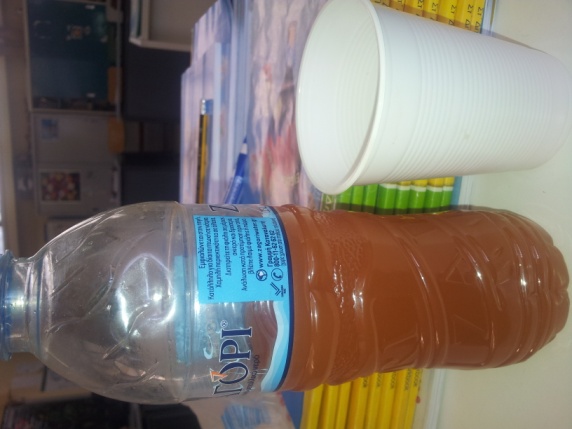 Apples, carrots, banana, pears, tangerines, oranges, lemons, pineapple, whipped cream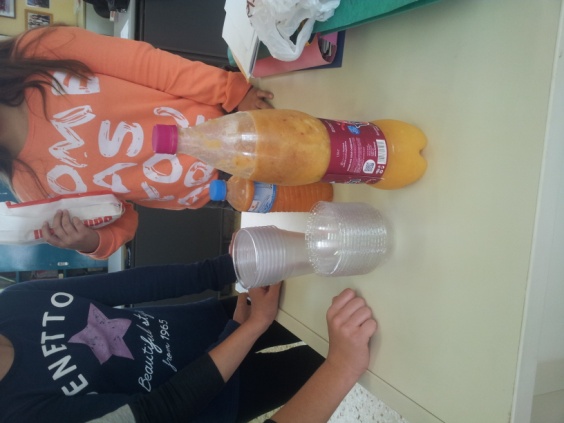 Banana, apple, tangerines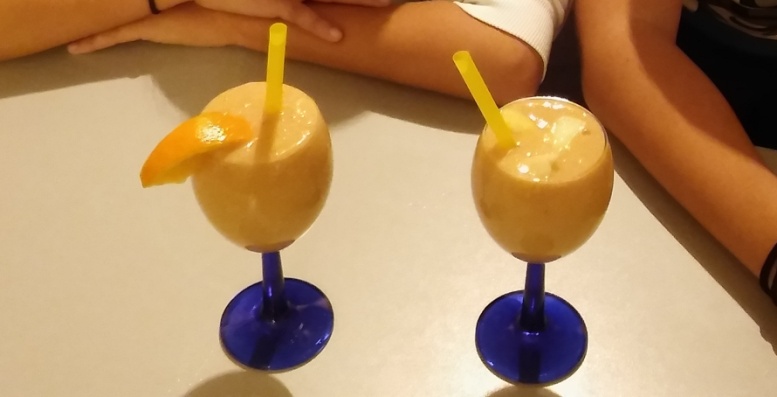 